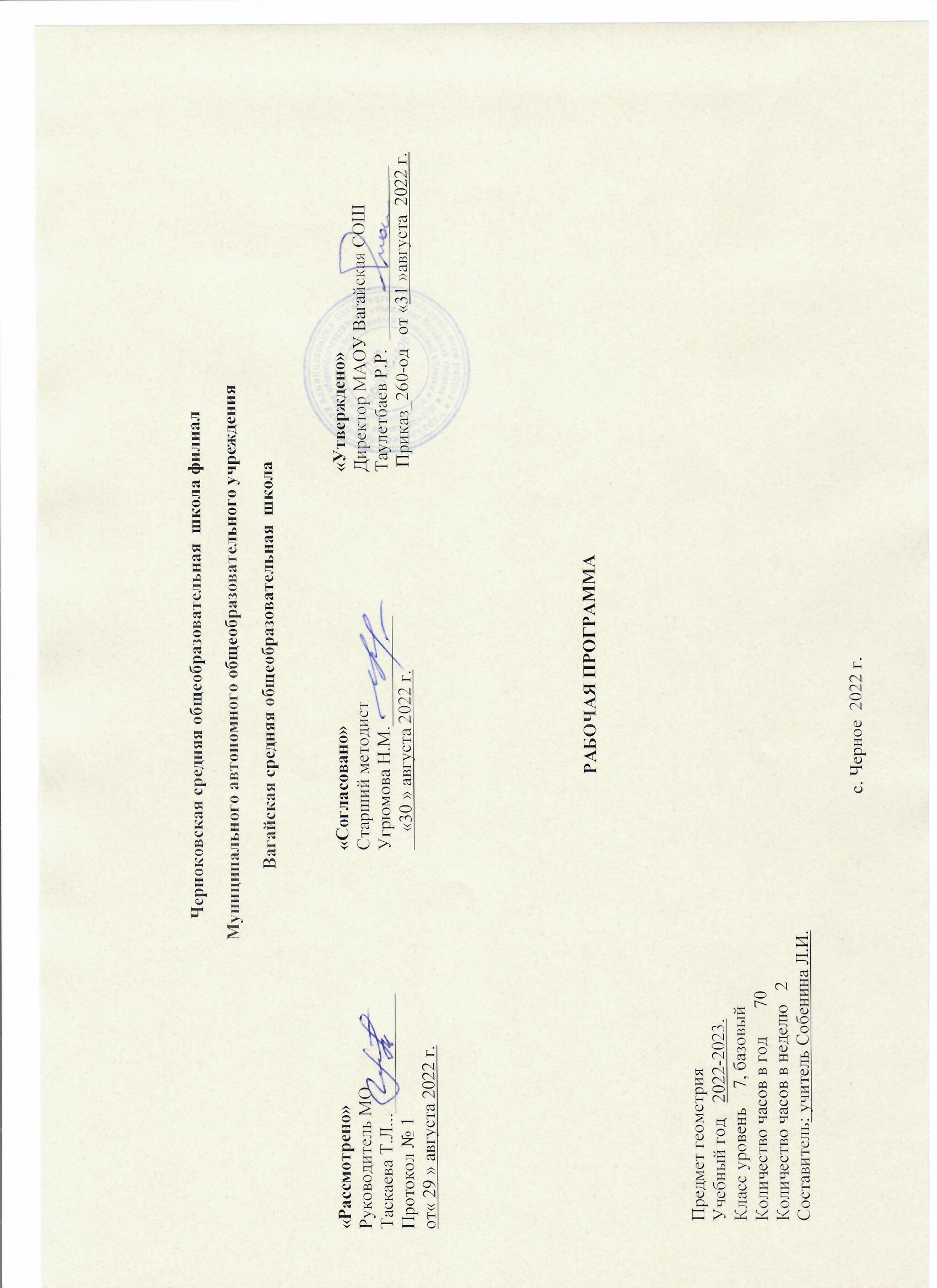 1.  Планируемые результаты освоения учебного предметаЛичностные:Формирование ответственного отношения к учению, готовности и способности обучающихся к саморазвитию и самообразованию на основе мотивации к обучению и познанию, выбору дальнейшего образования на базе ориентировки в мире профессий и профессиональных предпочтений, осознанному построению индивидуальной образовательной траектории с учетом устойчивых познавательных интересов;формирование целостного мировоззрения, соответствующего современному уровню развития науки и общественной практики;формирование коммуникативной компетентности в  общении и сотрудничестве со сверстниками, старшими и младшими в образовательной, общественно полезной, учебно-исследовательской, творческой и других видах деятельности;умение ясно, точно, грамотно излагать свои мысли в устной и письменной речи, понимать смысл поставленной задачи, выстраивать аргументацию, приводить примеры и контрпримеры;критичность мышления, умение распознавать логически некорректные высказывания, отличать гипотезу от факта;креативность мышления, инициатива, находчивость, активность при решении геометрических задач;умение контролировать процесс и результат учебной математической деятельности;способность к эмоциональному восприятию математических объектов, задач, решений, рассуждений;Метапредметные:умение самостоятельно планировать альтернативные пути достижения целей, осознанно выбирать наиболее эффективные способы решения учебных и познавательных задач;умение осуществлять контроль по результату и по способу действия на уровне произвольного внимания и вносить необходимые коррективы;умение адекватно оценивать правильность или ошибочность выполнения учебной задачи, её объективную трудность и собственные возможности её решения;осознанное владение логическими действиями определения понятий, обобщения, установления аналогий, классификации на основе самостоятельного выбора оснований и критериев, установления родовых связей;умение устанавливать причинно-следственные связи, строить логическое рассуждение, умозаключение (индуктивное, дедуктивное и по аналогии) и выводы;умение создавать, применять и преобразовывать знаково-символические средства, модели и схемы для решения учебных и познавательных задач;умение организовывать учебное сотрудничество и совместную деятельность с учителем и сверстниками: определять цели, распределять функции и роли участников, общие способу работы; умение работать в группе: находить общее решение и разрешать конфликты на основе согласования позиций и учета интересов; слушать партнера; формулировать, аргументировать и отстаивать свое мнение;формирование и развитие учебной и общепользовательской компетентности в области использования информационно-коммуникационных технологий (ИКТ-компетентности);первоначальные представления об идеях и о методах математики как универсальном языке науки и техники, о средстве моделирования явлений и процессов; умение видеть математическую задачу в контексте проблемной ситуации в других дисциплинах, в окружающей жизни;умение находить в различных источниках информацию, необходимую для решения математических проблем, и представлять её в понятной форме; принимать решение в условиях неполной и избыточной, точной и вероятностной информации;умение понимать и использовать математические средства наглядности (рисунки, чертежи, схемы и др.) для иллюстрации, интерпретации, аргументации;умение выдвигать гипотезы при решении учебных задач и понимать необходимость их проверки;умение применять индуктивные и дедуктивные способы рассуждений, видеть различные стратегии решения задач;понимание сущности алгоритмических предписаний и умение действовать в соответствии с предложенным алгоритмом;умение самостоятельно ставить цели, выбирать и создавать алгоритмы для решения учебных математических проблем;умение планировать и осуществлять деятельность, направленную на решение задач исследовательского характера;Предметные:овладение базовым понятийным аппаратом по основным разделам содержания; представление об основных изучаемых понятиях (число, геометрическая фигура) как важнейших математических моделях, позволяющих описывать и изучать реальные процессы и явления;умение работать с геометрическим текстом (анализировать, извлекать необходимую информацию), точно и грамотно выражать свои мысли в устной и письменной речи с применением математической терминологии и символики, использовать различные языки математики, проводить классификации, логические обоснования, доказательства математических утверждений;овладение навыками  устных, письменных, инструментальных вычислений;овладение геометрическим языком, умение использовать его для описания предметов окружающего мира, развитие пространственных представлений и изобразительных умений, приобретение навыков геометрических построений;усвоение систематических знаний о плоских фигурах и их свойствах, а также на наглядном уровне – о простейших пространственных телах, умение применять систематические знания о них для решения геометрических и практических задач;умение измерять длины отрезков, величины углов, использовать формулы для нахождения периметров геометрических фигур (треугольника);умение применять изученные понятия, результаты, методы для решения задач практического характера и задач из смежных дисциплин с использование при необходимости справочных материалов, калькулятора, компьютера.Содержание учебного предметаНачальные геометрические сведения (12 часов)Знакомство с предметом геометрия. Начальные геометрические сведения. Прямая и отрезок. Сравнение отрезков. Измерение отрезков. Луч. Угол. Сравнение и измерение углов. Смежные и вертикальные углы. Перпендикулярные прямые.Решение задач, подготовка к контрольной работе.Контрольная работа № 1 «Начальные геометрические сведения».Треугольники (12 часов)Треугольники. Первый признак равенства треугольников. Медиана, высота, биссектриса треугольника. Свойства равнобедренного треугольника. Второй и третий признаки равенства треугольников. Решение задач на все признаки равенства треугольников. Треугольники (6 часов)Окружность. Построение циркулем и линейкой. Задачи на построение. Решение задач. Контрольная работа № 2 «Признаки равенства треугольников».Параллельные прямые (12 часов)Параллельные прямые. Признаки параллельности двух прямых. Практические способы построения параллельных прямых. Аксиома параллельных прямых. Теоремы об углах, образованных двумя параллельными прямыми и секущей. Решение задач по теме «Признаки и свойства параллельных прямых», подготовка к контрольной работе.Контрольная работа № 3 «Параллельные прямые».Соотношения между сторонами и углами треугольника (18 часов)Сумма углов треугольника. Соотношения между сторонами и углами треугольника. Неравенство треугольника. Решение задач, подготовка к контрольной работе. Контрольная работа № 4 «Сумма углов треугольника». Прямоугольные треугольники. Расстояние от точки до прямой. Расстояние между параллельными прямыми. Построение треугольника по трем элементам.Решение задач по теме «Прямоугольные треугольники». Решение задач по теме «Соотношения между сторонами и углами треугольника», подготовка к контрольной работе. Контрольная работа № 5 «Соотношения между сторонами и углами треугольника».Повторение и систематизация учебного материала (8 часов)Решение задач по теме «Треугольники». Решение задач по теме: «Параллельные прямые». Решение задач по теме: «Прямоугольные треугольники». Решение задач по теме: «Соотношения между сторонами и углами треугольника». Итоговая контрольная работа № 6           3.  Тематическое планирование с учётом рабочей программы воспитания с указанием количества часов, отводимых на изучение каждой темы.Ключевые воспитательные задачи:   1)Использовать в воспитании детей возможности школьного урока. Поддерживать использование на уроках  интерактивных, коллективных, интегрированных форм занятий с учащимися с выходом вне стен школы.  2)Инициировать и поддерживать ученическое самоуправление как на уровне школы, так и на уровне классных сообществ.3.1 Тематическое планирование с указанием количества часов, отводимых на освоение каждой темы.№ п/пНаименование темКоличество часов Модуль воспитательной программы «Школьный урок»1Знакомство с предметом геометрия.Начальные геометрические сведения.12Прямая и отрезок. 13Луч и угол.14Сравнение отрезков и углов.25Измерение отрезков.16Измерение углов.17Смежные и вертикальные углы.18Перпендикулярные прямые.19Решение задач, подготовка к контрольной работе.210Контрольная работа № 1 «Начальные геометрические сведения»111Треугольники, виды треугольников.112Первый признак равенства треугольников213Перпендикуляр к прямой114Медианы, биссектрисы и высоты треугольника215Свойства равнобедренного треугольника2Интегрированный урок ИЗО, биология16Второй и третий признаки равенства треугольников217Решение задач на все признаки равенства треугольников218Окружность. 119Построение циркулем и линейкой. 120Задачи на построение. 2Практическая работа на улице.21Решение задач. 122Контрольная работа № 2 «Признаки равенства треугольников»123Определение параллельных прямых. Признаки параллельности двух прямых.224Решение задач по теме «Признаки параллельности двух прямых».225Практические способы построения параллельных прямых.126Аксиома параллельных прямых127Теоремы об углах, образованных двумя параллельными прямыми и секущей.328Решение задач по теме «Признаки и свойства параллельных прямых», подготовка к контрольной работе. 229Контрольная работа № 3 «Параллельные прямые»130Сумма углов треугольника2Интегрированный урок с русским языком31Остроугольный, тупоугольный, прямоугольный треугольники.232Соотношения между сторонами и углами треугольника333Неравенство треугольника134Решение задач, подготовка к контрольной работе.135Контрольная работа № 4 «Сумма углов треугольника»136Некоторые свойства прямоугольных треугольников137Признаки равенства прямоугольных треугольников138Расстояние от точки до прямой.139Расстояние между параллельными прямыми.140Построение треугольника по трем элементам141Решение задач по теме «Прямоугольные треугольники»142Решение задач по теме «Соотношения между сторонами и углами треугольника», подготовка к контрольной работе. 143Контрольная работа № 5 «Соотношения между сторонами и углами треугольника»144Решение задач по теме «Треугольники»245Решение задач по теме: «Параллельные прямые»246Решение задач по теме: «Прямоугольные треугольники»247Решение задач по теме: «Соотношения между сторонами и углами треугольника»148Итоговая контрольная работа № 61ИтогоИтого68